** 저희 교회에 처음 나오신 분들과 방문하신 분들을 진심으로 환영합니다**ㆍ토요기도회: 매주 토요일 07시 Teestubeㆍ대림절 시작: 12월 2일 주일ㆍ예산기초 및 정책회의: 다음주일 예배 및 오찬 후ㆍ예결산 제직회: 12월 2일 주일ㆍ예결산 당회: 12월 9일 주일ㆍ11월 나라주일: 오늘 예배 후 나라별로 말씀의 은혜를 나누세요.ㆍ이스라엘성지순례: 11/19-11/24, 최종준비모임 예배 후 Teestube ㆍ청년부 총회: 오늘 예배 후 청년부실 ㆍ교사, 찬양대원 봉사 자원 / 세례 및 유아세례 신청: 목회자에게 ㆍ지난주 방문: 최용환, Lieselotte Günterㆍ생일: 김찬송, 손민주, 서희정, 허지은◆말씀일기 일정일/렘43:1-13    월/렘44:1-14      화/렘44:15-30    수/렘45:1-5목/렘46:1-12    금/렘46:13-28     토/렘47:1-7      일/렘48:1-10◆114 운동-하루(1) 한번(1) 말씀일기 & 성경 (4)장 통독(성경 200독 대행진: 152독, 무명2독+무명1독)◈ 예배위원 안내 ◈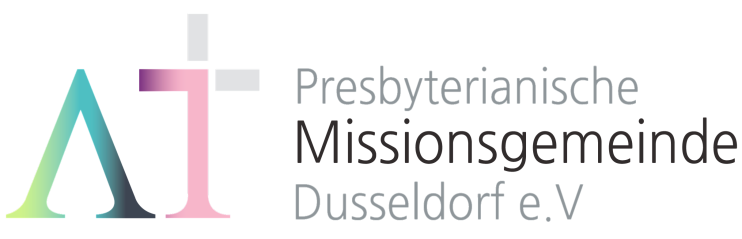 “이 모든 것 위에 사랑을 더하라"(골3:14)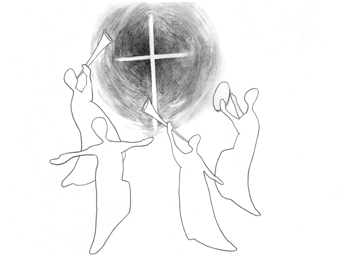 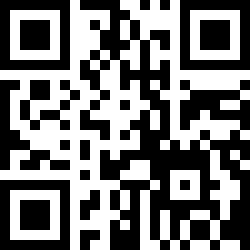 1983년 5월8일 창립   뒤셀도르프 선교교회              교회 홈페이지 duemission.de             교회주소Alte-Landstr. 179, 40489 Düsseldorf인도: 손교훈 목사※는 함께 일어섭니다.             ◈ 독일 선교사 전준봉 목사의 선교편지 ◈뒤셀도르프 선교교회 청년부 여러분!주의 평강이 뒤셀도르프 선교교회와 청년부 위에 충만하게 넘치기를 원합니다.뜻하지 않게 기도편지와 함께 물질까지 보내주셔서, 놀라고 감동할 뿐입니다. 특히 청년부가 하나님 나라와 그 의를 위해 몸소 현장에 있는 선교사와 호흡할 수 있다는 것은 저로서는 가장 큰 힘이 되고 있습니다. 하이델베르크 한인교회는 45년의 역사속에 이제는 새로운 복음의 터 위에 지역복음화와 현지 외국인 교회와 연대를 통한 선교에 노력하고 있습니다. 하지만 복음의 현장은 녹녹치 않은 상황입니다. 그럼에도 불구하고 여러분이 기도하며 몸부림 치듯이 저 또한 그리하고 있습니다.사랑하는 뒤셀도르프선교교회 청년부여! 무더운 날씨이지만, 주님의 몸을 이루기 위한 우리의 노력은 멈출 수 없습니다. 믿음으로 날마다 한 걸음씩 나아가며, 주님의 기쁨을 위해 그리고 하나님 나라 확장을 위해 나아가기 바랍니다. 또한 서로 성령 안에서 기도하기를 원합니다. 저는 여러분의 학업과 건강을 위해 그리고 부흥을 위해 기도하겠습니다. 날마다 주 안에서 화이팅하며 주님의 사람으로 승리하기를 원합니다.2018년 8월 8일하이델베르크 한인교회전준봉 목사 드림.◈ 우리 교회가 함께 기도하며 돕는 곳 ◈▶스펙트럼 교회, 넥서스 교회(이광열 목사)▶'겨자씨' 모임(2세 및 2세 사역자 위해 기도 및 후원)▶NRW 평신도연합회▶유럽 기독교교육원: 어린이 연합 캠프, 청소년 연합 캠프(JC)▶유럽 밀알 장애인 선교회(이명선 총무)▶유럽 코스타(청년수련회)      ▶유럽 크리스찬 신문(이창배 목사)▶예장 유럽선교회        ▶우크라이나 임현영 선교사▶장학 지원              ▶북한 선교      ▶디아코니 협력 후원▶굶주린 이웃 돕기 (케냐 총게노 고아원, 이은용 선교사)▶기타 구제 사업         ▶선교관 기금 마련11월 18일11월 25일12월 2일12월 9일예배기도김학순손재호서민규말씀일기박종희신일수정규선백윤정안내위원정기승, 예배부정기승, 예배부신형만, 예배부신형만, 예배부헌금위원장혜진, 이미전장혜진, 이미전김다니엘, 김영희김다니엘, 김영희애찬봉사나라주일밥상 셋밥상 넷밥상 다섯※입례송/Eingangslied ……………………………………………………………………………※예배부름/Eingangsgebet ……………………………………………………………………다함께인도자※찬송/Gemeindelied   ………………………… 21장 ………………….…………다함께※신앙고백/Glaubensbekenntnis   …………………………………………..................다함께성시교독/Wechselwort ……………….. 교독문 69번 ……………...............다함께찬송/Gemeindelied   …………………………  321장 ………………….……………다함께기도/Gebet     ………........………………………………………………............................말씀일기/Bibeltagebuch  …………………………………………….............................찬양/Chor   …………………………………………………………………………………………김학순 집사박종희 권사찬양대성경봉독/Text zur Predigt ….……… 행20:17-24   …..….....…..….인  도  자설교/Predigt    ....…..……………  사랑은 용기입니다 ...….….…………손교훈 목사찬송/Gemeindelied  ……………………………  447장 ……………………………합심기도/Gebet    ……………………………………………………………………………봉헌/Kollekte   ……………………………………………………………………………………다 함 께다 함 께다  함  께교제/Bekanntmachung   …….....................................................…………................다함께※주기도송/Vaterunser    ………………………………………......................……………다함께※축도/Segen     ……………………………………………………………………......................손교훈 목사